Year Four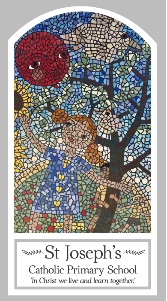 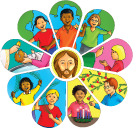 Domestic Church – FamilyTopic 1: PeopleKey WordsKey WordsWordDefinitionChosenPeopleSiblingsRelationsAncestorsOld testamentRootsFamily treeGenealogyNomadNomadicBig QuestionWhere do I come from?My first thoughts:What will I learn?To be able to retell some of the stories from scripture about Jesus’ family. To be able to describe some ways in which characters in the Bible lived out their lives. To be able to make links between these stories and what people believe about God and Jesus. To be able to give reasons for certain actions by believers such as Ruth. To be able to describe and show understanding of the roots of Jesus’ human family.To be able to describe and show understanding of what Christians believe about how God leads and guides people. 